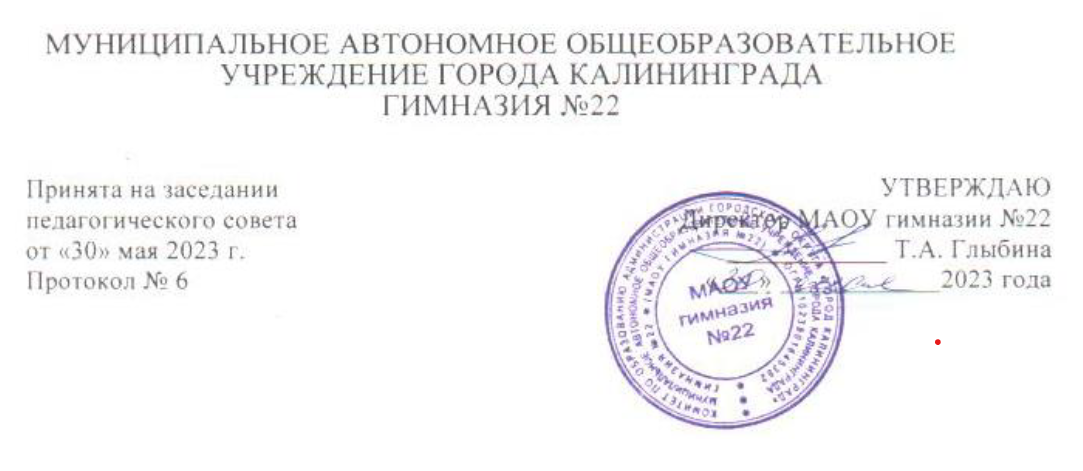 Дополнительная общеобразовательная общеразвивающая программа художественной направленности«Искусство танца»Возраст обучающихся: 6-11 классСрок реализации: 9 месяцевАвтор программы:Прокопович Анастасия Александровна,педагог дополнительного образованияг. Калининград,г. Калининград, 2023г.ПОЯСНИТЕЛЬНАЯ ЗАПИСКА Описание предмета, дисциплины которому посвящена программа На занятиях танцами происходит первая встреча с музыкой, развивается эстетический вкус, культура поведения и общения, художественно - творческая и танцевальная способность, чувство ритма, умение двигаться, формируется осанка, фантазия, память, внимание, обогащается кругозор. Занятия танцами направлены на воспитание организованной, гармонически развитой личности. Данная программа ориентирована на работу с обучающимися, независимо от наличия у них специальных физических данных, на воспитание хореографической культуры и привитие начальных навыков в искусстве танца. Программа предполагает освоение азбуки классического танца, изучение танцевальных элементов, исполнение детских бальных и народных танцев и воспитание способности к танцевально-музыкальной импровизации. Танец имеет огромное значение как средство воспитания национального самосознания. Получение сведений о танцах разных народов и различных эпох необходимо, т.к. каждый народ имеет свои, только ему присущие танцы, в которых отражены его душа, его история, его обычаи и характер.Раскрытие ведущих идей, на которых базируется программа Идеи, заложенные в создание программы: на которых базируется логика изложения материалов программы, смысл подбора изучаемых тем, актуальность выбора педагогических технологий, методов и приемов.  Ведущая идея программы — возможности для полноценного эстетического совершенствования ребёнка, для его гармоничного духовного и физического развития. Программа предусматривает знакомство с элементами музыкальной грамоты развития ориентации   и «мышечного чувства». В процессе изучения у обучающихся формируется потребность в систематических занятиях физическими упражнениями. Программа является дополнительным резервом двигательной активности обучающихся, источником их здоровья, радости, повышения работоспособности, разрядки умственного и психического напряжения, а, следовательно, одним из условий их успешной подготовки к учебной и трудовой деятельности. Описание ключевых понятий, которыми оперирует автор программы Адаптация – процесс активного приспособления ребенка к условиям социальной среды с помощью мероприятий по установлению соответствия поведения воспитанника принятым в обществе правилам, нормам и ценностям или корректировке несоответствия такого поведения; вид взаимодействия его с социальной средой.Анкетирование – метод получения информации, основанный на опросе людей для получения сведений о фактическом положении дел.Апломб – устойчивость или равновесие, главным стержнем которого является позвоночник.Арабеск – основная поза классического танца.Беседа – метод получения информации на основе вербальной коммуникации; относится к методам опроса.Внеклассная воспитательная работа – организация педагогом разных видов деятельности воспитанников во внеурочное время.Выворотность – раскрытие ног в тазобедренном и голеностопном суставе.Группа – относительно стабильная совокупность людей, связанных общими отношениями, деятельностью, ее мотивацией и нормами.Деми и гранд плие – маленькие и большие приседания.Деятельность – форма психической активности.Жест, язык жестов – система жестов и телодвижений, используемая в танцевальной лексике.Завязка – событие, порождающее конфликт, она начинает развитие действия в танце.Инициатива – внутреннее побуждение к самостоятельным, активным новым формам деятельности.Классический экзерсис – комплект упражнений и движение, который исполняется сначала у станка, затем на середине зала.Классический танец – вид хореографической пластики, построенный на определенных и строгих законах.Композиция – сочинение хореографа из различных танцевально-пластических элементов, образующее единое целое.Компетентность – уровень образованности личности.Координация – соответствие и согласие всего тела.Концовка – окончательное движение, характерное для мужского танца.Кульминация – постепенное нагнетание действия.Личностный подход – последовательное отношение педагога к воспитаннику, как к личности.Мотивация – совокупность стойких мотивов побуждений, определяющих содержание. Мотив – побуждение к деятельности, связанное с удовлетворением потребности; осознаваемые причины, которые обуславливают выбор действий и поступков.Музыкально-подвижные игры – ведущий вид деятельности дошкольника, связанный с приемами имитации, подражания, соревнований, образных сравнений и ролевых ситуаций.Наглядность – предполагает непосредственное зрительное восприятие.Натянутый подъем – стопа опущена пальцами книзу, носок оттянут вниз.Образовательный мониторинг – форма организации сбора, хранения, обработки и распространения информации о деятельности педагогической системы, обеспечивающая непрерывное отслеживание ее состояния и прогнозирование ее развития.Практика – материальная, целеполагающая деятельность человека. Подбор репертуара – творческий и индивидуальный процесс для каждой группы воспитанников.Подъем сокращенный – стопа тыльной поверхностью поднята к передней поверхности голени.Поза – статичное положение тела, выражающее определенное состояние и настроение.Познавательная деятельность – один из видов индивидуальной и групповой работы в учреждении дополнительного образования детей, которая используется для расширения и углубления у воспитанников знаний и способов познавательной активности, как в учреждении, так и дома.Позиции ног – точная пропорция, которая определяет расположение выворотных ног, их удаление или сближение и тело при этом находится в состоянии покоя или в движении.Позиции рук – правильная постановка отдельных частей: кисти, пальцев, локтя, плеча.Постановка тела – корпус в вертикальном положении, позвоночник вытянут, плечи и грудная клетка раскрыты, лопатка оттянута к пояснице, голова держится прямо.Педагогическая диагностика – система специфической деятельности педагогов, призванная выявить определенные свойства личности для оценки (измерения) результатов обучения и воспитания.Релеве – поднимание на пальцах.Рисунок танца – исходный материал, рожденный традицией народа и обязательной характеристикой каждой хореографической композиции.Ритмика – выразительное движение тесно связанное с музыкой.Роль – образ, воплощенный в сценической версии.Репертуар – подбор произведений, исполняемых в концертах. Рефлексия – внутренняя деятельность человека, ориентированная на самопознание, осмысление своих действий и состояний. Это не просто знание и понимание субъектом самого себя, но и выявление того, как другие знают и понимают «рефлектирующего», его личностные особенности, эмоциональные реакции и когнитивные (связанные с познанием) представления.Репетиция – подготовительное, пробное исполнение произведения.Самостоятельная работа – способность личности к деятельности, совершаемой без вмешательства со стороны.Стопа – сложный в анатомическом и функциональном отношении аппарат, являющий опорой тела человека и регулятор функции равновесия.Сюжет – система событий в произведении, раскрывающая его основной конфликт.Танцевальный шаг – амплитуда, способствующая высоте прыжка, который обеспечивает широту и свободу движений. Тестирование – метод получения информации, основанный на выполнении пробных заданий, прохождении испытаний. Толерантность – терпимость и принятие иных верований, национальных обычаев и традиций.Ценность – принятое в философии, этике, социологии понимание, с помощью которого характеризуется социально-историческое значение чего-либо для общества и личности, имеющего личностный смысл для индивидов определенных явлений действительности.Школа танца – внутренний слой, который несет в себе исполнитель, трактующий то или иное танцевальное произведение.        Умение – освоенный способ выполнение действия. Эмоциональный настрой – свойство человека, характеризующее содержание, качество и динамику его эмоций и чувств.Язык танца – создания мира общения чувств и эмоционального контакта. Направленность программы Дополнительная общеобразовательная общеразвивающая программа «Искусство танца» имеет художественную направленность. Уровень освоения программы В дополнительном образовании под уровнем понимают степень сложности и объема содержательного компонента программы. Определяются: ознакомительный, базовый и углубленный уровень программы. Каждый обучающийся должен иметь доступ к любому из уровней программы, что определяется его стартовой готовностью к освоению образовательной программы, а материал образовательной программы, должен учитывать особенности тех обучающихся, которые могут испытывать объективные сложности при освоении образовательной программы. Общекультурный (ознакомительный) уровень: включает образовательнопознавательные программы, или модули программ, рассчитанные на возраст детей от 6-11 лет. Программы реализуются в доступных формах организационно-массовой деятельности и работе объединений по интересам, обеспечивая широкий охват детей. Уровень освоения данных программ предполагает удовлетворение познавательных интересов ребенка, расширение информированности в данной образовательной области, формирование интереса, а также приобретение первоначальных умений и навыков. Общекультурный (базовый) включает комплексные образовательные программы или модули, направленные на освоение определенного вида творческой деятельности. Этот уровень предполагает развитие компетентности в данной образовательной области, сформированности навыков на уровне практического применения. На втором уровне реализуется образовательноразвивающая деятельность с детьми, у которых уже сформировался интерес к определенному виду деятельности и приобретены первоначальные знания, умения и навыки. На этом уровне у детей присутствует более глубокая внутренняя мотивация к изучению выбранного вида творческой деятельности.  Продвинутый (углубленный) уровень: включает в себя образовательные программы или модули программ углубленного изучения специализированной направленности, предполагающих выстраивание индивидуальной траектории дальнейшего личностного, творческого, культурного и профессионального самоопределения каждого участника образовательного процесса.  Уровень освоения программы – базовый. Актуальность образовательной программы (педагогическая целесообразность образовательной программы; практическая значимость образовательной программы; принципы отбора содержания образовательной программы). Традиционно обоснование актуальности программы проводится на основе анализа социально-экономической ситуации и вызовов системе образования и социализации человека с выделением существующих проблем и обоснованием вклада реализации предлагаемой программы дополнительного образования детей в их решение. Неотъемлемой частью физического развития и становления личности является физическое воспитание школьников. Проблема сохранения и укрепления здоровья человека относится к глобальным проблемам современности. Одна из основных причин хронических заболеваний современного человека - его физическая бездеятельность. В то же время современный образ жизни характеризуется заметным сокращением двигательной активности, появлением и развитием вредных для здоровья привычек. Творческая деятельность является специфической сферой активности человека, поэтому занятия физической культурой способствуют созданию максимально благоприятных условий для раскрытия и развития как физических, так и духовных качеств ребенка, его познавательной, эмоционально-волевой сфер. Педагогическая целесообразность образовательной программы заключается в том, что проводимые занятия дисциплинируют, воспитывают чувство коллектива, волю, целеустремленность, способствуют поддержке при изучении общеобразовательных предметов, так как укрепляют здоровье. Данная программа предполагает широкое использование материала по ритмике и хореографии в общешкольных внеклассных мероприятиях. С этой целью музыкальный и танцевальный материал программы может быть использован в различные моменты школьного режима: на физкультминутках, больших переменах, утренниках, конкурсах, смотрах и других мероприятиях физкультурно-спортивного и эстетического цикла. 	Отличительная особенность Программа реализуется в рамках проекта «Губернаторская программа «УМная PROдленка» и является бесплатной для обучающихся. В процессе занятий обучающиеся приучаются к сотворчеству, у них развиваются художественное воображение, ассоциативная память, физические и творческие способности. Обучающиеся осваивают также музыкально – танцевальную природу искусства, у них развиваются творческая инициатива, умение передать характер музыки и содержание образа движениями.В Программу включены упражнения и движения классического, народного и бального танцев, обеспечивающие формирование осанки обучающихся, правильную постановку корпуса, ног, рук, головы, развивающие физические данные, координацию движений, тренирующие дыхание, воспитывающие эмоции, вырабатывающие навык ориентации в пространстве.Практическая значимость образовательной программы состоит в систематическом применении продолжительных, умеренных по интенсивности упражнений с регулируемой физической нагрузкой, способствующих укреплению здоровья.  За время обучения обучающиеся расширяют и углубляют базовые знания по основы детской, классической, народной хореографии, современных постановок, овладевают подходом к решению творческих задач, приобретут практические навыки публичных сценических выступлений. Программа предполагает использование и реализацию таких форм организации материала, которые допускают освоение специализированных знаний, гарантированно обеспечивают трансляцию общей и целостной картины в рамках содержательно-тематического направления данной программы, а именно расширение информированности в системе элементов хореографического исполнительства, обогащения навыками владения основными выразительными средствами танца, развития артистических, исполнительских способностей учащихся, становления голоса, грации, осанки, красоты тела, духовного, интеллектуального, социального, нравственного развитияПринципы отбора содержания образовательной программы. Успешное решение поставленных задач на занятиях  возможно только при использовании открытых педагогикой принципов обучения. Наиболее близкими к нашему направлению являются:Принцип доступности и индивидуализации, предусматривает учёт возрастных особенностей и возможностей ребёнка и в связи с этим – определение посильных для него заданий.Оптимальная мера доступности определяется соответствием возрастных возможностей ребёнка степени сложности заданий. Доступность означает не отсутствие трудностей, а возможность их успешного преодоления путём физических и психических усилий занимающегося.Одним из основных условий доступности является преемственность и постепенность усложнения заданий. Практически это достигается правильным распределением материала на занятиях. В связи с этим следует отметить целесообразность использования подготовительных, подводящих упражнений для усвоения многих двигательных навыков.Индивидуализация подразумевает учёт индивидуальных особенностей ребёнка. У каждого имеются своеобразные функциональные возможности, поэтому по-разному протекает процесс усвоения движений, организм различно реагирует на физическую нагрузку. Задача состоит в том, чтобы улучшить врождённые способности, задатки ребенка.Принцип постепенного повышения требований, заключается в постановке перед ребёнком и выполнении им всё более трудных новых заданий, в постепенном увеличении объёма и интенсивности нагрузок.Обязательным условием успешного обучения также является чередование нагрузок с отдыхом. Переход к новым, более сложным упражнениям должен происходить постепенно, по мере закрепления формирующихся навыков и адаптации организма к нагрузкам.Принцип систематичности – один из ведущих. Имеются в видунепрерывность и регулярность занятий. В противном случае наблюдается снижение уже достигнутого уровня способностей.Систематические занятия хореографией дисциплинируют ребёнка, приучают его к методичной и регулярной работе.Принцип сознательности и активности, предполагает обучение, опирающееся на сознательное и заинтересованное отношение воспитанника к своим действиям. Для успешного достижения цели ребёнку необходимо  ясно представлять, что и как нужно выполнить и почему именно так, а не иначе.Принцип повторяемости материала, хореографические занятия требуют повторения вырабатываемых двигательных навыков. Только при многократных повторениях образуется двигательный стереотип. Если повторение вариативно, то есть в упражнения вносятся какие-то изменения и предполагаются разнообразные методы и приёмы их выполнения, то эффективность таких занятий выше, так как они вызывают интерес, привлекают внимание детей, создают положительные эмоции.Принцип наглядности в обучении хореографии понимается как широкое взаимодействие всех внешних и внутренних анализаторов, непосредственно связывающих ребёнка с окружающей действительностью.При разучивании новых движений наглядность – это безукоризненный практический показ движений педагогом.Но если в начальной стадии разучивания упражнения главенствует зрительный анализатор, то в заключительной части эта роль переходит к двигательному.Кроме того, большое значение имеет взаимосвязь образного слова и наглядности. При наличии достаточного двигательного опыта образное слово будет вызывать необходимые двигательные представления.Все вышеизложенные принципы отражают определённые стороны и закономерности одного и того же процесса, являющегося, по существу, единым, и лишь условно рассматриваются в отдельности. Они могут быть удачно реализованы только во взаимосвязи.Реализация программы способствует:физическому  и музыкально-эстетическому развитию;воспитанию личностных качеств, таких как воля, целеустремлённость, самостоятельность, ответственность;формированию навыков здорового образа жизни;приобщению обучающихся к общечеловеческим ценностям, национальной культуре других народов мира, а также к богатому наследию русской культуры, ее национальным традициям и обычаям через танец;творческому и профессиональному самоопределению воспитанников. Отличительные особенности программы заключается в том, что она основывается на постепенном развитии природных способностей детей, строгой последовательности в овладении лексикой танцевального искусства, техническими приемами, систематичностью и регулярностью занятий, целенаправленностью учебного процесса.Она рассчитана на обучение детей основам хореографии, постановку и исполнение концертных номеров, приобретение допрофессиональных навыков. Занятия по данной программе приобщают детей к пониманию искусства танца и знакомят с богатейшей художественной культурой прошлого и настоящего России.Цель образовательной программы. создание условий для всестороннего физического развития детей, воспитания творчески развитой личности ребёнка средствами музыки и движения, развитие его художественного вкуса, музыкального чувства ритма, интереса, совершенствования многих необходимых в жизни двигательных и морально-волевых качеств и приобщение к здоровому образу жизни. Задачи образовательной программы Обучающие: - сформировать систему знаний, умений и навыков по различным направлениям танца; - обучить детей техниками классического, народно-характерного, историко-бытового и эстрадного танца с учетом их возрастных и физических особенностей; - расширить кругозор в области музыкальной культуры; - сформировать навыки ансамблевого хореографического исполнительства;                      - научить демонстрировать свои достижения зрителю. Развивающие: - развить творческие способности — раскрытие хореографических данных через игру, в пластических этюдах, сюжетных танцах и тематических композициях; - развить творческое мышление, воображение, фантазию; - познакомить с разнообразным музыкальным материалом и научить создавать сценические образы посредством искусства танца; - развить психофизические характеристики - укрепление физического здоровья, повышение выносливости растущего организма - развить хореографические данные (пластичность, шаг, подъем, выворотность); - развить память и внимание; - обучить снятию напряжения, «зажимов», комплексов, и раскрепощению. - развить координацию. Воспитательные: - воспитать творчески активную и целеустремленную личности; - воспитать уважение к культурам других народов; - воспитать целеустремленность, трудолюбие, ответственность, собранность, уверенность в своих силах, уважение к творчеству коллег, утверждение позитивного отношения к жизни; - приобщить обучающихся к здоровому образу жизни; - профилактика асоциального поведения; - привить навыки работы в коллективе. Психолого-педагогические характеристики обучающихся, участвующих в реализации образовательной программы.  В каждом возрастном периоде имеется своя «ведущая деятельность», в которой реализуются отношения ребенка с людьми и той деятельностью в коллективе, в которой осуществляются основные изменения его психики. Переход от элементарных к более сложным видам деятельности в ходе возрастного развития увеличивает возможность усвоения качественно нового, более сложного опыта. Поэтому очень важно педагогу, занимающегося с детьми хореографией, быть компетентным в вопросах возрастной психологии детей того или иного возраста . Младший школьный возраст (7-11 лет) связан с важным событием в жизни человека – началом обучения в школе. Это обстоятельство определяет новую социальную ситуацию развития ребенка и новый социальный статус школьникаМладшие школьники учатся понимать особенности чувств, эмоциоальных проявлений других людей, они уже могут сопереживать к кому- либо. Дети в возрасте 9-10 лет, по данным В. Н. Лозоцевой, оценивают людей главным образом с позиции нравственно-психологических особенностей личности, проявляющихся во взаимоотношениях с окружающими. В младшем школьном возрасте у обучающихся продолжается форми- рование социально-нравственных качеств личности на основе развития ин- дивидуальных особенностей детей. А внутренняя позиция (система потреб- ностей и стремлений, которая опосредует воздействия внешнего мира) ста- новится движущей силой развития у человека новых качеств .И младший школьный возраст является сензитивным в плане подготовки к саморазвитию и самоопределению личности (отношение к себе, другим, миру), поскольку дети младшего школьного возраста ориентируются на правильность, соответствие какому-либо образцу.Ребенка важно поддержать в его самоопределении для успешного раз- вития его личности.Социально-психологические особенности развития личности в данном возрасте: потребность ребенка в признании его учебных успехов (реализует- ся через учебную деятельность), широкие познавательные интересы (но не- устойчивы), отзывчивость к познанию ценностей культуры, природы.Социализирующие факторы для детей этого возраста: интенсивное общение с взрослыми, интеллектуальная, эмоциональная и ценностная атмосфера окружающей среды ребенка, востребованность качеств и способностей ребенка, насыщенность пространства его жизни разнообразными впечатлениями, творчеством, особенности воспитания.Особенности возраста: высокая активность в познании окружающего мира, склонность к расширению кругозора, к творчеству, к игровому моде- лированию жизненных ситуаций, у детей развито воображение, нет рациона- лизма в мышлении. Гибкость личности младшего школьника позволяет вы- страивать систему его воспитания с многообразием форм, методов воспита- ния, воздействия. Возраст от 7 до 10-11 лет наиболее благоприятный для дальнейшего развития как физических, так и умственных сил. Идет довольно пропорциональное увеличение роста и веса, мышцы становятся более крепкими, происходит активное развитие функций головного мозга, что способствует его интенсивной работе. Занятия хореографией позволяют сочетать развитие понятийного мышления с совершенствованием образного. Цели и задачи работы педагога-хореографа заключаются в дальнейшем развитии координации и танцевальной выразительности, совершенствовании и усложнении танцевальной техники, формировании чувства мышечного самоконтроля. Дети этого возраста уже способны осваивать разные танцевальные направления. На уроках хореографии в этом возрасте для педагога становится важным воспитание волевых качеств личности, трудолюбия, развития внимательности и памяти.Младший школьный возраст является узловым в становлении самооценки, которая строится на оценке значимых для него взрослых и сверстников. Интеллектуальные чувства ребенка вызываются в большей степени конкретным образом педагога, чем абстрактными мыслями и рассуждениями. Педагог для него – авторитет, некий идеальный образ, к которому ребенок активно стремится. Поэтому личность педагога имеет большое значение в развитии представлений ребенка о самом себе, в формировании положительного к себе отношения. Младшие школьники болезненно воспринимают критику, им свойственны душевные переживания, если что-то не получается. И как следствие этого у них наблюдается повышенная тревожность. Важно, чтобы ребенок научился правильно и спокойно воспринимать замечания и исправления педагога, без которых не обойтись в процессе обучения. Делать замечания нужно аккуратно, избегать негативных сравнений, обязательно закреплять положительный опыт.Формы деятельности педагога постепенно переходят от игровых к учебным. Метод развития и совершенствования двигательных реакций нужно сочетать с методом систематизированного художественного обучения. В возрасте 7-10 лет происходит интенсивное развитие способностей к пространственной ориентировке, дифференцированного мышечного ощущения, что позволяет разучивать технически более сложные движения. Для процесса восприятия необходимо периодическое и неоднократное повторение элементов и упражнений для наиболее полного и точного их запоминания.Болевые ощущения мышц, физическая нагрузка и напряжение, неудобные и непривычные положения ног – это то, с чем приходится сталкиваться детям на уроках. Поэтому очень важным моментом для педагога становится воспитание волевых качеств, трудолюбия и упорства. Воля ребенка также нуждается в положительных эмоциях. Даже маленький сиюминутный успех должен быть поощрен. Успешно выполненное задание, преодоление технических трудностей, чувство усталости после урока, связанное с ощущением приобретенной силы, похвала педагога – все это положительные эмоции. Самостоятельность ребенка простирается на самоустранение допускаемых ошибок и закрепляет успех.Овладение хореографическими умениями и навыками в этом возрасте требует от детей сознательной работы.Ребенок 7-9 лет имеет свойство «приукрашать» и «преувеличивать» передаваемую им информацию. Зачастую взрослые воспринимают такое свойство ребенка за лживость. Нередко с подобными вопросами родители обращаются к специалисту. Но психологи в такой ситуации, уточнив имеет ли ребенок в тот или иной момент от своего преувеличения выгоду и не получив положительного ответа, рекомендует родителям спокойно  относиться к такому поведению ребенка и даже принимать в этом активное участие. Главное, четко давать понять ребенку границу между реальностью и фантазиямиМожно сделать вывод, педагог становится ответственен за то, каким станет ребенок, переступая порог хореографического класса. На уроках хореографии педагог решает целый ряд образовательных и развивающих задач, одна из которых заключается в умении сделать процесс обучения танцу интересным и увлекательным. Успешность этого процесса зависит от соотношения форм и методов обучения с теми потребностями, которые выдвигает возраст ребенка.С этого возраста  дети начинают видеть свои и чужие недостатки, начинают сравнивать себя с другими. Активные, склонные к лидерству, все больше проявляют себя, а дети более замкнутые, скромные отодвигаются на второй план. Педагогу важно не допустить этого и найти индивидуальный подход к ребенку. “Тихих” детей надо чаще хвалить, ставить в пример, помогать им повышать самооценку, становиться увереннее в себе.Репертуар строится на тематике понятной и доступной детям. Танцы должны быть событийными. Событийность помогает неустойчивому вниманию ребенка постоянно находить предмет переключения. Как и в предыдущей возрастной группе, постановочная работа строится на элементах игры. Танцевальные движения носят второстепенный характер (это относится к 7-8 летним детям). Например, можно использовать: сказочные сюжеты -  “Волк и семеро козлят”, “Белоснежка и семь гномов”; знакомые образы – “Жуки и гусеницы”, “Бабочки”; элементы игры – “Игра в прятки “, ”Футболисты”. В основном это танцевальные картинки. Для возраста 9-10 лет к этому репертуару можно добавлять тематические танцы: “Русский танец с лентами”, “Огоньки”, “Воображалы”, “Клумпакоис”, ”Речка” с более сложной лексикой.Продолжаю уделять внимание укреплению мышц спины, ног, исправлению дефектов осанки (если есть необходимость), развитию выворотности, растяжки, гибкости.Работа с мальчиками этого возраста не имеет существенных отличий от работы с девочками. Несколько отличается самая манера движений: у мальчиков характер движения более энергичен и мужественен. При подборе тематики танцевальных этюдов и постановок, а также ритмических игр следует помнить о том, что интересы и увлечения мальчиков отличны от интересов девочек. Хорошо вводить моменты соревнования: кто сделает более ловко, кто прыгнет выше и т.д. Мальчикам нравится демонстрировать свою силу, они занимаются с большим увлечением, достигая хороших результатов.Специфика танцевального языка состоит в том, что, подобно лейтмотиву, может повторяться, варьироваться видоизменяться. Поэтому следует создавать не просто движения, а их динамическую картину (по аналогии с картиной звуков в музыке). В связи с этим, задачей балетмейстера является постоянное обогащение знаний в области своего искусства и музыки, с одной стороны, и возрастной психологии учащихся, с другой .Создавая ситуацию игры, в работе с детьми младшего школьного возраста, на репетициях, и при исполнении танцев, не минуем залог детского сотворчества.В условиях игры они знакомятся с языком сценического танца. Сама условность танцевального языка воспринимается детьми как игра, имеющая правила. Детям дается возможность самим назвать качества танцевального образа по линии изобразительности, выразительности и формы. Содержание образа в сочетании его с условной формой вызывает комплексное ощущение действительности (цепь рефлексов) и постепенно становится такой же естественной, как сочетание слова и звука в песне. Отсюда делаются дальнейшие шаги, углубляющие и расширяющие представления детей о танцевальном образе и тех компонентах, из которых он складывается. Актерской и музыкальной выразительности, логики танцевального движения - его органичности, в сочетании с эстетическими правилами движений классического, народного и бального танца. Таким образом, уроки ритмики нацелены на творческое развитие младших школьников в условиях проявления свободной инициативы, художественного начала и чувственных размышлений.Дополнительная общеобразовательная общеразвивающая программа предназначена для детей в возрасте 7-11 лет. Набор детей в объединение – свободный Особенности организации образовательного процесса В объединение принимаются все желающие, не имеющие медицинских противопоказаний и прошедшие медицинский осмотр, допущенные врачом к занятиям физической культурой (справка). Группа формируется из числа обучающихся МАОУ гимназия №22, состав – постоянный. Принцип формирования групп: на усмотрение администрации МАОУ гимназия №22. Программа объединения предусматривает индивидуальную, групповые, фронтальные формы работы с обучающимися. Состав групп 12-20 человек.Формы обучения по образовательной программе Форма обучения – очная.  Режим занятий, периодичность и продолжительность занятий  Общее количество часов в год – 72 часа. Продолжительность занятий исчисляется в академических часах – 45 минут, между занятиями установлены 10-минутные перемены. Недельная нагрузка на одну группу: 2 часа. Занятия проводятся 2 раз в неделю. Объем и срок освоения программыСрок освоения программы – 9 месяцев.На полное освоение программы требуется 72 часа, включая проведение соревнований, посещение учреждений культуры и спорта, участие в массовых мероприятиях.Основные методы обучения В Программе применяются традиционные методы обучения: использования слов, наглядного восприятия и практические методы.Метод использования слова — универсальный метод обучения. с его помощью решаются различные задачи: раскрывается содержание музыкальных произведений, объясняются элементарные основы музыкальной грамоты, описывается техника движений в связи с музыкой и др. Это определяет разнообразие методических приёмов использования слова в обучении: рассказ, беседа, обсуждение, объяснение, словесное сопровождение движений под музыку и т.д.Методы наглядного восприятия способствуют более быстрому, глубокому и прочному усвоению учащимися программы курса обучения, повышения интереса к изучаемым упражнениям. К этим методам можно отнести: показ упражнений, демонстрацию плакатов, рисунков, видеозаписей, прослушивание ритма и темпа движений, музыки, которая помогает закреплять мышечное чувство и запоминать движения в связи со звучанием музыкальных отрывков. Всё это способствует воспитанию музыкальной памяти, формированию двигательного навыка, закрепляет привычку двигаться ритмично.Практические методы основаны на активной деятельности самих учащихся. Этот метод целостного освоения упражнений, метод обучения (путём) ступенчатый и игровой метод.Метод целостного освоения упражнений и движений объясняется относительной доступностью упражнений. Однако, использование данного метода подразумевает наличие двигательной базы, полученной ранее. В эту базу входят двигательные элементы и связки, позволяющие на их основе осваивать в дальнейшем более сложные движения.Ступенчатый метод широко используется для освоения самых разных упражнений и танцевальных движений. Практически каждое упражнение можно приостановить для уточнения двигательного движения, улучшение выразительности движения и т.п. Этот метод может также применяться при изучении сложных движений.Игровой метод используется при проведении музыкально — ритмических игр. Этот метод основан на элементах соперничества учащихся между собой и повышении ответственности каждого за достижение определённого результата. Такие условия повышают эмоциональность обучения.Названные методы обучения на практике могут быть дополнены различными приёмами педагогического воздействия на обучающихся.Планируемые результаты (знания, умения и навыки, а также компетенции, личностные, метапредметные и предметные результаты, которые освоят обучающиеся в процессе освоения теоретической и практической части программы.  Данные характеристики формулируются с учетом цели и содержания программы). Описание планируемых результатов должно предполагать формулировку характеристик деятельности и отношений обучающегося в сфере личностного, предметного, метапредметного развития, которые будут оцениваться. Важно проанализировать, соотносятся ли они с целями и задачами программы, действительно ли они достижимы в рамках изучения программы. Планируемые результаты должны быть согласованы друг с другом, их не должно быть очень много, так как это затрудняет процесс их измерения. В формулировку результатов должны быть включены глаголы, которые указывают на действия, подвергаемые измерению.  Планируемые результаты. К концу освоения программы обучающиесяБудут знать и уметь: В обучающей сфере – выполнение ритмических комбинаций на высоком уровне, развитие музыкальности (формирование музыкального восприятия, представления о выразительных средствах музыки), развитие чувства ритма, умения характеризовать музыкальное произведение, согласовывать музыку и движение;В развивающей сфере: – обнаружение ошибок при выполнении заданий, отбор способов их исправления; анализ и объективная оценка результатов собственного труда, поиск возможностей и способов их улучшения; видение красоты движений, выделение и обоснование эстетических признаков в движениях и передвижениях человека; управление эмоциями; технически правильное выполнение двигательных действий;В воспитательной сфере: активное включение в общение и взаимодействие со сверстниками на принципах уважения и доброжелательности, взаимопомощи и сопереживания, проявление положительных качеств личности и управление своими эмоциями, проявление дисциплинированности, трудолюбия и упорства в достижении целей;Механизм оценивания образовательных результатов. Исходя из поставленных целей и задач, спрогнозированных результатов обучения, разработаны следующие формы отслеживания результативности данной программы: педагогические наблюдения; использование методов специальной диагностики, тестирования;беседы с детьми и их родителями; концертных выступлениях.В соответствии с усвоением тем учет может быть текущим и итоговым. Итоговые работы выполняются обучающимися к концу каждого полугодия. Результаты работы кружка могут быть представлены в форме коллективных и индивидуальных выступлений для своих сверстников, родителей.Формы подведения итогов реализации образовательной программыИсходя из поставленных целей и задач, спрогнозированных результатов обучения, разработаны следующие формы отслеживания результативности данной программы: педагогические наблюдения; использование методов специальной диагностики, тестирования;беседы с детьми и их родителями; концертных выступлениях.В соответствии с усвоением тем учет может быть текущим и итоговым. Итоговые работы выполняются обучающимися к концу каждого полугодия. Результаты работы кружка могут быть представлены в форме коллективных и индивидуальных выступлений для своих сверстников, родителей.Виды контроляВозможные формы выявления, фиксации и предъявления результатов:Результаты контроля могут быть основанием для корректировки программы и поощрения обучающихся.После изучения каждой темы и в конце полугодий проводится промежуточная или итоговая аттестация обучающихся с использованием критериев оценки знаний, умений, навыков.Критерии оценки знаний, умений, навыков учащихсяОрганизационно-педагогические 	условия 	реализации образовательной 	программы.Для реализации работы хореографического коллектива необходимо иметьматериально – техническое обеспечение:хореографический зал, оборудованный балетными станками и зеркалами;технические средства: музыкальный центр, компьютер, мультимедийный проектор;USB-флеш-накопитель, CD- диски,наглядные пособия, дидактические материалы;танцевальные атрибуты (платочки, ленты, обручи, мячи);шумовые инструменты (ложки, трещотки, бубны) по необходимости;коврики для занятий гимнастикой;костюмы, головные уборы (в соответствии с репертуаром).Информационное обеспечение:подборка информационной и справочной  литературы;информационные ресурсы;видеоматериалы;интернет – ресурсы: www.horeograf.com, http://dancehelp.ruучебные пособия.Дидактическое обеспечение:аудио- и видео- фонд;комплексы упражнений (партерный экзерсис);картотека: «Ритмические задания»;папка: «Танцевальные игры для дошкольников»;сценарии массовых мероприятий, разработанных для досуга детей.Методическое обеспечение:Педагогом используются основные методы, направленные на достижение цели и выполнение задач:метод практического обучения, где осуществляется освоение простых танцевальных элементов, маршировок и перестроений;метод наглядного восприятия - способствует быстрому, глубокому и прочному усвоению программы, повышает интерес к занятиям;метод активного слушания музыки, где происходит проживание интонаций в образных представлениях: импровизация, двигательные упражнения – образы;метод словесный - словесные объяснения должны быть краткими, точными, образными и конкретными; необходимо обращать внимание на интонацию и на то, с какой силой сказано слово.метод стимулирования деятельности и поведения - соревнование, поощрение, создание ситуации успеха;игровой метод - включение элементов игры, которые создают хорошее эмоциональное настроение и отвечают задачам и содержанию занятий, возрасту и подготовленности детей;метод рефлексии – основан на индивидуальном переживании, самоанализе и осознании собственной ценности в реальной действительности.Перечисленные методы помогают оживить занятие, придают ему эмоциональную окраску, обеспечивая развитие индивидуальности и самостоятельности, помогая заинтересовать каждого ребенка.В педагогической работе используется ряд приемов, которыми педагог пробуждает у детей желание к творчеству.Метод показа и словесный метод объединяются и подкрепляются методическим приемом - музыкальным сопровождением, что помогает детям согласовывать движения с музыкой.В работе используется импровизационный метод, когда дети свободно и непринужденно двигаются под музыку, где каждый в движении выражает себя индивидуально.По мере обучения используется концентрический метод, который заключается в том, что по мере усвоения детьми определенных движений, танцевальных композиций, ребенок вновь возвращается к пройденному материалу, но уже в более усложненных вариантах.Методическое обеспечение направлено на решение программных задач, которые носят социально-значимый, общественно полезный характер и поддерживают социальные новации, формируют развитие личности.Задача педагога состоит в создании атмосферы соревнования, которые обеспечивают реальные достижения и ведут к включению механизма самореализации.Кабинет, соответствующий санитарным нормам СанПин. Пространственно-предметная среда (стенды, наглядные пособия и др.). Кадровые.  Педагог дополнительного образования, реализующий данную программу, должен иметь высшее профессиональное образование или среднее профессиональное образование в области, соответствующей профилю кружка, без предъявления требований к стажу работы, либо высшее профессиональное образование или среднее профессиональное образование и дополнительное профессиональное образование по направлению «Образование и педагогика» без предъявления требований к стажу работы. СОДЕРЖАНИЕ ОБРАЗОВАТЕЛЬНОЙ ПРОГРАММЫ Содержание программы (72 часа, 2 часа в неделю)РАЗДЕЛ. Введение.Теория: Программа и режим занятий; правила поведения и техники безопасности. Мелодия и движение: темп – быстро, медленно, умеренность. Контрастность музыки: быстрая – медленная, веселая – грустная. Начало и конец фразы, характер музыки, динамика, темп.Практика: Сюжетно-ролевая игра «Знакомство».РАЗДЕЛ. Азбука музыкального движенияТема 1. Ориентировка в пространстве.  Теория. Знакомство ребят с необходимостью предварительной разминки тела перед занятием.Упражнения на ориентировку в пространстве. Исходные положения. Основные понятия построения: колонка; шеренга; цепочка; круг. Основные понятия перестроения: из колонны в цепочку; из шеренги в цепочку; из колонны в шеренгу.Практика. Упражнения для мышц шеи, плеч, рук, корпуса, ног, стоп. Примеры упражнений: “деревянные и тряпичные куклы”; “твердые и мягкие руки”; “мельница”; -      “маятник” - перенос корпуса с носков на пятки и обратно; “растягивание резинки” - упражнение для рук; -        “пружинки” - приседание. Основные движения под музыку: разные виды шага (бодрый, высокий, хороводный, шаг на носочках, мягкий, пружинящий). Построение и перестроение на практике.Тема 2. Упражнения с предметамиТеория. Упражнения с предметами.Практика. Упражнения на равновесие. Практическое занятие-упражнение: руки опущены вниз; руки отведены в стороны; подбоченившись; хлопки в ладоши; взмахи платочком; использование предмета: платочек, веточка, лента, мяч и др.Тема 3. Музыкально-ритмические движенияТеория. Музыкально-ритмические движения. Танцевально - ритмическая гимнастика. Теоретическое сопровождение ритмических движений в процессе их выполнения. Правила расположения рук в каждом положении. Игроритмика, игрогимнастика, игротанец.Практика. Основные движения под музыку: виды бега (лёгкий, на носочках, энергичный, стремительный). Определение музыкального размера. Восприятие сильной и слабой доли на слух, выполнение акцента в движениях. Образные движения. Развитие «мышечного чувства»: расслабление и напряжение мышц корпуса, рук и ног. Контрастные темпы. Музыкально – пространственные композиции. Сужение и расширение круга. Выполнение ритмических движений: ходьба бодрая и спокойная с подниманием ног на всей стопе и полупальцах; шаг с носка; бег с отбрасыванием ног назад и подъемом наверх; сочетание бега с ритмичными хлопками; сочетание ходьбы с бегом; работа над образными движениями.  Примеры: “Ходит балерина”, “Шагают спортсмены”, хороводный сценический шаг; притопы (одинарные, двойные, тройной); выставление ноги на пятку и носок.         Фитбол-гимнастика, - игропластика, пальчиковая гимнастика/Тема 4. Музыкальные игры.Теория. Музыкальные игры. Объяснение правил. Музыкально-подвижные игры.Практика. Практика: Игровое занятие: “Внимание! Музыка”; “Веселый поезд”; “В походе”; “Найти свое место”; “Кот и мыши”; “В стране чудес”. Музыкально-подвижные игры. Игры - путешествия.Тема 5. Танцевальные упражненияТеория. Элементы русской пляски. Ритм, ритмический рисунок.Практика. Ритмические упражнения с музыкальным заданием: (построение в круг (хоровод, хороводные перестроения). Происхождение и особенности русского хоровода. Положение рук в русской пляске. Построения и перестроения, орнаментальные хороводы. Хороводные шаги: переменный, тройной шаг. Хороводные шаги: топающий (топотушки, перетопы), дробный шаг. Движение по линии танца, против хода, в колонне по диагонали, в шеренге взявшись за руки. Движение с ускорением, замедлением темпа. Хороводные шаги: приставной шаг, шаг с притопом. Перепляс. Танцевальные комбинации русских танцев.РАЗДЕЛ. Творческая деятельностьТема 1. Игровые этюды.Теория. Организация творческой деятельности учащихся. Беседа на тему создания детьми несложного музыкального образа. Развитие через игру воображения, мышечной, зрительной, эмоциональной памяти.Практика. В играх детям предоставляется возможность «побыть» животными, актёрами, хореографами, исследователями, наблюдая при этом, насколько больше становятся их творческие возможности, богаче фантазия. Примеры игр: “День и ночь”, “Лиса и куры”, “Повторяшки”. Темы для самостоятельной работы. Придумать интересный образ для игры “День и ночь”. Сочинить простые движения для игры “Повторяшки”.Тема 2. Музыкально - танцевальные игры.Теория. Музыкально - танцевальные игры.Практика. Танцевальные импровизации. Сочинение танцевальных движений, комбинаций в процессе исполнения заданий на предложенную тему. Задания по развитию ритмопластики, упражнения танцевального тренинга, инсценирование стихотворений, песен, пословиц, сказок и т.д.; этюды для развития выразительности движений. Танцуем с героями любимых сказок.Раздел. Мероприятия воспитательного и познавательного характера(по отдельному плану)Раздел. Итоговые занятия.Анализ выполнения программы (промежуточная и итоговая аттестация).  Проверка теоретических знаний в игровой форме. Творческое выполнение заданий.Учебный план КАЛЕНДАРНЫЙ УЧЕБНЫЙ ГРАФИК Рабочая программа воспитания содержит: − цель и особенности организуемого воспитательного процесса; − формы и содержание деятельности (конкретное практическое наполнение различных видов и форм деятельности., организационная оболочка деятельности, виды и формы индивидуальной или совместной с детьми деятельности, для достижения цели воспитания (ролевая игра или игра по станциям, беседа или дискуссия, поход выходного дня, трудовой десант и т.п.). − планируемые результаты и формы их проявления; − календарный план воспитательной работы, разрабатываемый в соответствии с рабочей программой воспитания и конкретизирующий ее применительно к текущему учебному году перечень конкретных дел, событий, мероприятий воспитательной направленности.   В соответствии с основными принципами государственной политики в сфере образования воспитательная работа осуществляется по следующим направлениям организации воспитания и социализации обучающихся: Гражданско-патриотическое – формирование основ гражданственности (патриотизма) как важнейших духовно-нравственных и социальных ценностей, готовности к активному проявлению профессионально значимых качеств и умений в различных сферах жизни общества.  Нравственное и духовное воспитание – обучение обучающихся пониманию смысла человеческого существования, ценности своего существования и ценности существования других людей. Воспитание положительного отношения к труду и творчеству – формирование у обучающихся представлений об уважении к человеку труда, о ценности труда и творчества для личности, общества и государства. Интеллектуальное воспитание – оказание помощи в развитии в себе способности мыслить рационально, эффективно проявлять свои интеллектуальные умения в окружающей жизни. Здоровьесберегающее воспитание – демонстрация значимости физического и психического здоровья человека; воспитание понимания важности здоровья для будущего самоутверждения; обучение правилам безопасного поведения обучающихся на улице и дорогах. Социокультурное и медиакультурное воспитание – формирование у обучающихся представлений о таких понятиях как «толерантность», «миролюбие», «гражданское согласие», «социальное партнерство», развитие опыта противостояния таким явлениям как «социальная агрессия», «межнациональная рознь», «экстремизм», «терроризм», «фанатизм» (например, на этнической, религиозной, спортивной, культурной или идейной почве). Правовое воспитание и культура безопасности – формирования у обучающихся правовой культуры, представлений об основных правах и обязанностях, о принципах демократии, об уважении к правам человека и свободе личности, формирование электоральной культуры. Воспитание семейных ценностей – формирование у обучающихся ценностных представлений об институте семьи, о семейных ценностях, традициях, культуре семейной жизни. Формирование коммуникативной культуры – формирование у обучающихся дополнительных навыков коммуникации, включая межличностную коммуникацию, межкультурную коммуникацию. Экологическое воспитание – воспитание у обучающихся любви к родному краю как к своей малой Родине. Художественно-эстетическое воспитание – обогащение чувственного, эмоционально-ценностного, эстетического опыта обучающихся; развитие художественно-образного мышления, способностей к творчеству. КАЛЕНДАРНЫЙ  ПЛАН ВОСПИТАТЕЛЬНОЙ РАБОТЫ  Воспитательный компонент осуществляется по следующим направлениям организации воспитания и социализации обучающихся: гражданско-патриотическое  нравственное и духовное воспитание; воспитание положительного отношения к труду и творчеству; интеллектуальное воспитание; здоровьесберегающее воспитание; правовое воспитание и культура безопасности; воспитание семейных ценностей;формирование коммуникативной культуры;  экологическое воспитание. Цель – формирование гармоничной личности с широким мировоззренческим кругозором, с серьезным багажом теоретических знаний и практических навыков, посредством информационно-коммуникативных технологий.  Используемые формы воспитательной работы: викторина, экскурсии, игровые программы, диспуты. Методы: беседа, мини-викторина, моделирование, наблюдения, столкновения взглядов и позиций, проектный, поисковый. Планируемый результат: повышение мотивации к изобретательству и созданию собственных конструкций; сформированность настойчивости в достижении цели, стремление к получению качественного законченного результата; умение работать в команде; сформированность нравственного, познавательного и коммуникативного потенциалов личности. Список литературы Нормативные правовые акты Федеральный закон «Об образовании в Российской Федерации» от 29.12.2012 № 273-ФЗ. Указ Президента Российской Федерации «О мерах по реализации государственной политики в области образования и науки» от 07.05.2012 № 599 Указ Президента Российской Федерации «О мероприятиях по реализации государственной социальной политики» от 07.05.2012 № 597. Приказ Министерства просвещения Российской Федерации от 27 июля 2022 года № 629 "Об утверждении Порядка организации и осуществления образовательной деятельности по дополнительным общеобразовательным программам" Постановление Главного государственного санитарного врача РФ от 28.09.2020 № 28 «Об утверждении санитарных правил СП 2.4.3648-20 «Санитарно- эпидемиологические требования к организации воспитания и обучения, отдыха и оздоровления детей и молодежи». Распоряжение Правительства Российской Федерации от 31.03.2022 года № 678-р «Об утверждении Концепции развития дополнительного образования детей до 2030 года». Приказ Министерства образования Калининградской области от 26 июля 2022 года № 912/1 "Об утверждении Плана работы по реализации Концепции развития дополнительного образования детей до 2030 года, I этап (2022 - 2024 годы) в Калининградской области и Целевых показателей реализации Концепции развития дополнительного образования детей до 2030 года в Калининградской области" Основная литература:Авдеенко А.А. «Там, где рождается танец», М. 2017г.Авилова, Т.В. Калинина Игровые и рифмованные формы физических упражнений». Автор-составитель С.А. (-Волгоград: Учитель, 2018)Бабенкова Е.А., Федоровская О.М. «Игры, которые лечат» (-М.: ТЦ Сфера, 2019)Барышникова Т. «Азбука хореографии» (-М.: Айрис Пресс, 2019)Блок Л.Д. «Классический танец», М. 2017г.Богаткова Л. «Хоровод друзей», М. 2019г.Голицина Н.С. Нетрадиционные занятия физкультурой в образовательном учреждении. - М.: Скрипторий. - 2019. – 78 с. Захаров Р «Сочинение танца», М. 2019г.Шершнев В.Г. «От ритмики к танцу». (-М., 2018)Дополнительная литератураДереклеева Н.И. «Двигательные игры, тренинги и уроки здоровья: 1-5 классы». (-М.: ВАКО, 2007) Бухвостова Л.В., Щекотихина С.А. Композиция и постановка танца. - Орел, 2011. – 47 с.Ковалько В.И. «Школа физкультминуток: 1-4 классы». (-М.: ВАКО, 2009)Добровольская Г. «Танец, пантомима, балет», Л. 2005г.Кудрявцев В.Т., Егоров Б.Б. Развивающая педагогика оздоровления. - М.: Линка-пресс, 2007. – 95 с.Митрохина Л.В. Основы актерского мастерства в хореографии. - Орел, 2003. – 54 с.Муравьев В.А., Назарова Н.Н. Воспитание физических качеств детей дошкольного и школьного возраста. - М.: Просвещение, 2006. – 56 с.Пуртова Г.В., Беликова А.Н. Учите детей танцевать. - М.: 2006. – 65 с.Ротерс Т.Т. «Музыкально-ритмическое воспитание» (-М.: Просвещение, 1989)Степанова Л. «Танцы народов России», М. 1993Утробина К.К. Занимательная гимнастика для дошкольников. - М.: Линка-пресс, 2013. – 56Фирилева Ж.Е., Сайкина Е.Г. Са-фи-дансе - танцевально-игровая гимнастика для детей. – СПб., 2015. – 45 с.Время проведенияЦель проведенияФормы контроляНачальный контрольНачальный контрольНачальный контрольсентябрьОпределение уровня раскованности и творчества в сформированной учебной группе; индивидуальные способности каждого ученика.Практическое занятие, опрос, беседа.Текущий контрольТекущий контрольТекущий контрольВ течение всего учебного годаКонтроль усвоения материала, степень развития физической пластики за период обучения, повышение уровня творческого воображения.Творческое задание, самостоятельная работа.Промежуточный контрольПромежуточный контрольПромежуточный контрольПо окончании изучения темы или раздела, в конце полугодияВыявление слабых мест в процессе обучения младших школьников и усвояемого материала; устранение недочетов в мастерстве исполнения движений.Коллективный анализ достигнутых личных и общих результатов, самоанализ, итоговое занятиеИтоговый контрольИтоговый контрольИтоговый контрольВ конце учебного годаПодведение итогов обучения и личных достижений детей, стимулирование их к дальнейшему саморазвитию и поиску новых творческих идей.Контрольное занятие, занятие-игра, концертный номер, открытое занятиеСпектр способов и формвыявления результатовСпектр способов и формфиксации результатовСпектр способов и форм предъявления результатовБеседа, опрос, наблюдение, итоговые занятия, анализ результатов участия детей в мероприятиях, анализ выполнения программыДипломы, грамоты, благодарственные письма, журнал, отчеты, методические разработки.конкурсы, отчеты, итоговые занятия, открытые занятия.Высокий уровеньСредний уровеньНиже среднегоВладеют музыкальными размерами и темпами, названия танцевальных жанров, основные движения шага, прыжка, поворота; технику безопасности при выполнении упражнений, понятие о трех жанрах музыки (песня – танец – марш).  Согласовывают свои движения с музыкой; исполняют поклон, реверанс; выделяют сильную долю в такте; строиться в линии, колонны, круг, диагональ; правильно пройти в ритме музыкального сопровождения, сохраняя красивую осанку; понимают такт и затакт;    ходят легко, ритмично, бегают быстро с высоким подъемом ног, скачут с ноги на ногу, выполняют движения различного характера, пружинят на ногах; передают игровые образы различного характера; строят совместно с группой ровный круг; расходятся из пар в разные стороны; сидя на коврике держать спину ровно; начинают и заканчивают движение с началом и концом музыки.Узнают музыкальные размеры, но иногда могут их путать, как и название танцевальных жанров с их элементами; знают основные движения шага, прыжка, поворота; не всегда правильное понятие о трех жанрах музыки (песня – танец – марш). Могут согласовать свои движения с музыкой, но допускают ошибки; могут неверно пройти в ритме музыкального сопровождения, не сохраняя красивой осанки; понимают такт и затакт; ходят не всегда легко, ритмично, с ошибками выполняют движения различного характера, сидя на коврике держат спину ровно.  Понимание, но не всегда четкое исполнение позиций рук и ног в танце. Умение вращать обруч. Чувство ритма не всегда твердо выполняется.Не твердое желание посещать занятия и зависит от настроения. Слабые физические данные, нечеткое вступление не начало музыкальной фразы. Путает позиции рук и ног в комбинациях. Слабое владение предметами: обручем, скакалкой. Слабое чувство ритма, неуверенность в исполнении.№п/пСодержаниеОбщее кол-вочасовтеорияпрактикаВведение211Раздел 1. Азбука музыкального движения479382.1Ориентировка в пространстве6152.2Упражнения с предметами6152.3Музыкально-ритмические движения153122.4Музыкальные игры10282.5Танцевальные упражнения1028Раздел 2. Творческая деятельность174133.1Игровые этюды8263.2Музыкально - танцевальные игры1037Раздел 3. Мероприятия воспитательного и познавательного характера4-4Итоговые занятия211Итого:721656№Дополнительная общеобразовательная общеразвивающая программа художественной направленности «Искусство танца»1Начало учебного года01 сентября2Продолжительность учебного периода за год обучения36 учебных недель3Продолжительность учебной недели5 дней4Периодичность учебных занятий за год обучения2 раза в неделю5Количество занятий за учебный год72 занятия6Количество часов72 часа7Окончание учебного года31 мая8Период реализации программы01.09.2023 – 31.05.2024№ п/п Название мероприятия, события Форма проведения Сроки проведения  1«День Знаний»Показательное выступление 1 сентября 2Инструктаж по технике безопасности поведения на занятияхбеседасентябрь3Игры на знакомство и командообразованиеИгры в рамках занятийСентябрь-май4Беседа о сохранении материальных ценностей, бережном отношении к оборудованиюбеседаСентябрь-май5Праздничный концерт, посвященный Дню учителя.Показательное выступление5 октября6Посвящение в первоклассникиПоказательное выступление22 ноября7Опасности первого зимнего льда!беседаноябрь8Патриотический фестивальПоказательное выступлениефевраль9Праздничный концерт, посвященный Празднику БукваряПоказательное выступлениефевраль10Праздничный концерт, посвященный Международному женскому днюПоказательное выступлениемарт11Осторожно, тонкий лед!беседаВ конце февраля12Праздничный концерт, посвященный Дню ПобедыПоказательное выступление6 мая13Торжественная линейка, посвященная Последнему звонкуПоказательное выступлениемай14Праздничный концерт, посвященный вручению аттестатов 9, 11 классовПоказательное выступлениеиюнь